Plán hodiny angličtiny pro výuku na SŠHistorické památky v naší zemi: Pražský orlojCíl hodiny: 	získání informací, týkající se legendy o vzniku pražského orloje, zejména legenda o Mistru Hanušovi v anglickém jazyce                            zopakování základních informací o orloji		rozvoj schopností práce ve skupiněÚvod: 	rozdělení studentů do skupin po 3-4, úvodní otázky: Have you ever been to Prague / seen the Clock?Část 1: 		pustit video na YouTube   https://www.youtube.com/watch?v=25Xop0QYRPc   ve skupině vypracovat úkoly na pracovním listu (odpovědi na otázky, výběr, doplnění informací)znovu shlédnout video, zkontrolovat vypracované úkolykrátký rozhovor (volitelné, podle času): Do you know any legends connected to historic sites in your country?Část 2: 		puzzle – složit rozstříhaný obrázek pražského orloje		každá skupina skládá svůj obrázekna Internetu najít jednotlivé části orloje (hodiny, zvěrokruh, fáze měsíce…), ukázat je na obrázku)	Závěr: 	Krátký rozhovor: Have you ever seen the installation? Would you like to see it? What would you be interested most?Příloha:	pracovní list Worksheet pro žáky + řešení, obrázek orlojeWORKSHEET – the Astronomical Clockhttps://www.youtube.com/watch?v=25Xop0QYRPcBased on the video solve the following points:Where in Prague is the Astronomical Clock situated?	How old is it? 	Mikuláš of Kadaň was / wasn´t apparently the one who constructed the clock.The legend speaks about M…….      H………….. as the author of the Prague astronomical clock.Who asked him to construct the clock?  A) Prague king   B) Prague mayor  C) Prague councillorsThe astronomical clock shows at once: the movements of the ………….. / …………. and zodiac in the sky, also the ………………..of the year, day and ………….. in Italian, …………………and astral. Which figure pulls the bell?Prague councillors a) were worried he could … b) didn´t mind he would … c) asked Hanuš to... construct similar or even better clock for a different city. What terrible thing did the 3 men do to the clock´s constructor? What was his revenge? Řešení (pouze pro učitele): Old Town SquareMore than 600 yearsWasMaster HanušC)Sun, Moon, months, time, GermanDeathA)Gouged Master´s both eyesFrom his memory he inserted his hand between the cog wheels and thus stopped the entire clock – it took more than 100 years to start the clock again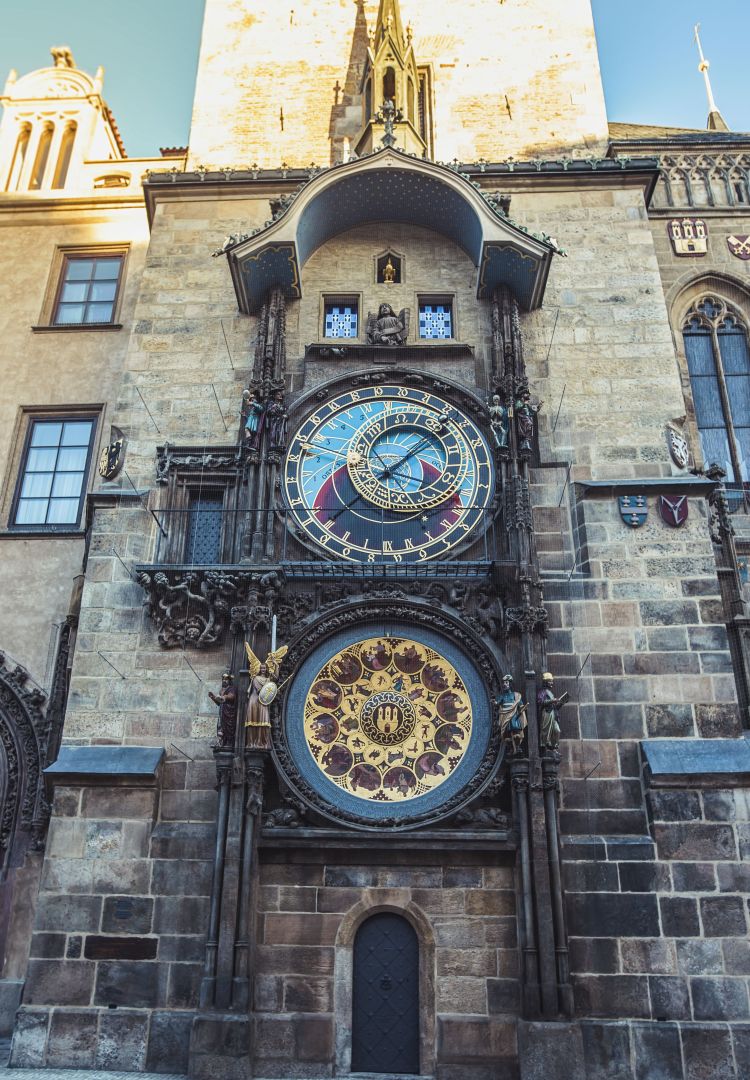 